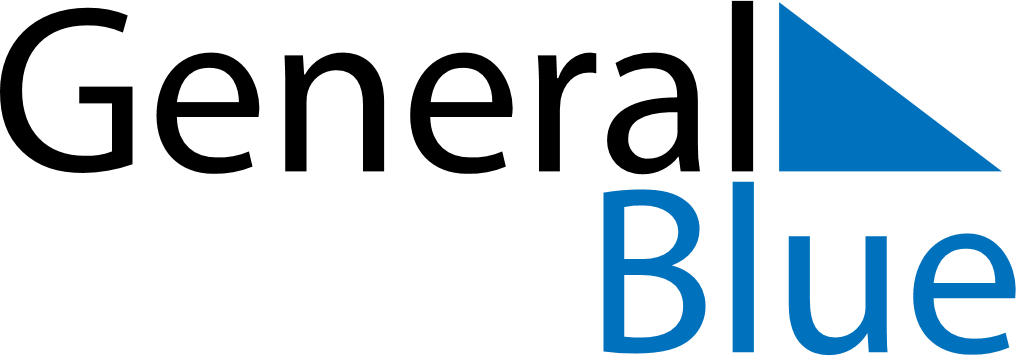 December 2112December 2112December 2112December 2112December 2112SundayMondayTuesdayWednesdayThursdayFridaySaturday12345678910111213141516171819202122232425262728293031